CLASSES OF ORGANIC MOLECULES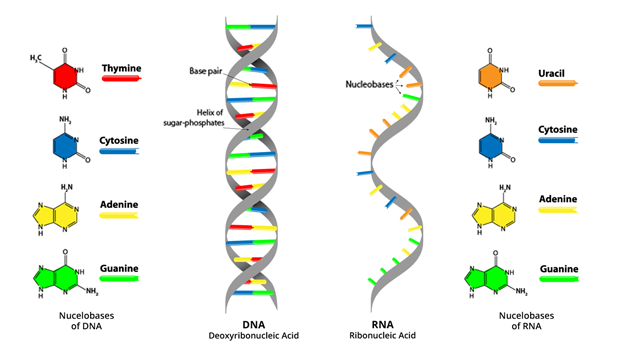 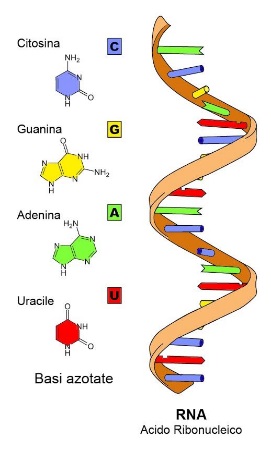 IV. NUCLEIC ACIDSWhat is the monomer of nucleic acids? _________________ What is it composed of? _________________________________ Label the nucleobases in the diagram below as purines or pyrimidines. What type of bond allows for complementary base pairing? _______________  How does the pairing differ for each set of base pairs? _________________________________________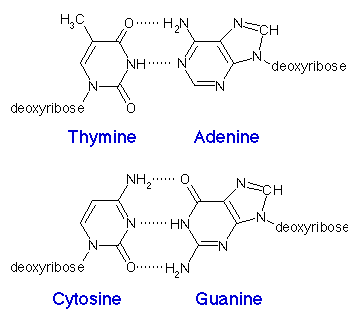 Explain what is meant by the term antiparallel. ________________________________________________________________What type of bond joins nucleotides? Name and describe it. ______________________________________________________Compare and contrast the structure of DNA to RNA (# of strands, shape, sugars, and bases)Why is ATP called the “energy currency” of cells? (p.41) _________________________________________________________Nucleic Acids (DNA & RNA)Nucleic Acids (DNA & RNA)Nucleic Acids (DNA & RNA)Function                Nucleic Acids help store, transmit and help express hereditary informationDeoxyribonucleic Acid:                                                             Ribonucleic Acid:                Nucleic Acids help store, transmit and help express hereditary informationDeoxyribonucleic Acid:                                                             Ribonucleic Acid:General structure of the monomer:General structure of the monomer:Types of Bases 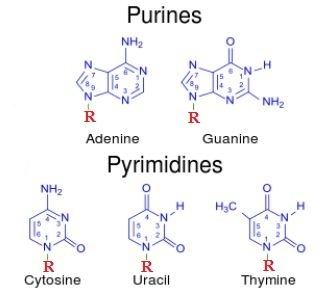 Purines:Pyrimidines:Complementary base pairing occurs when purines form _________ bonds with pyrimidines General structure of a polymer:General structure of a polymer:DNA Structure vs. RNA StructureThe phosphate group of one nucleotide joins the sugar of another nucleotide through ____________________ ______to form the sugar-phosphate backbone of the polymer  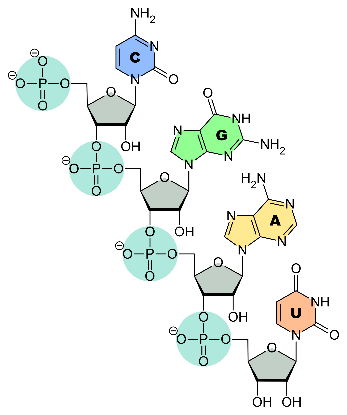 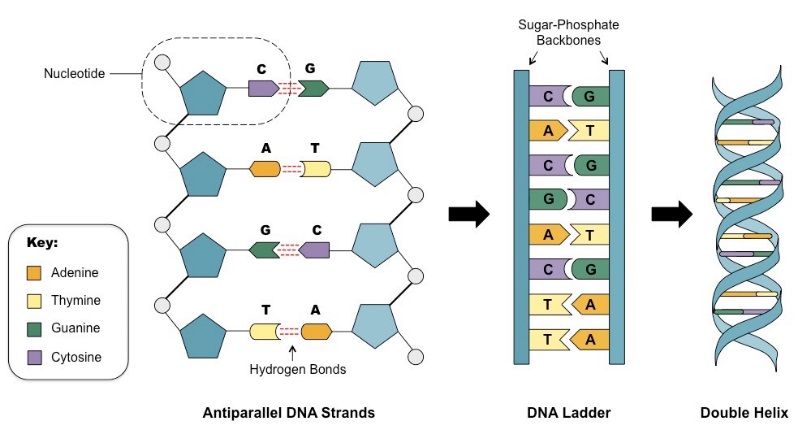 (*A single molecule of DNA can contain millions of base pairs.)The phosphate group of one nucleotide joins the sugar of another nucleotide through ____________________ ______to form the sugar-phosphate backbone of the polymer  (*A single molecule of DNA can contain millions of base pairs.)Adenosine Triphosphate (ATP) pg 41Adenosine Triphosphate (ATP) pg 41Adenosine Triphosphate (ATP) pg 41Structure: Adenosine = adenine + ribose (sugar)ATP = Adenosine + 3 phosphates                                                (instead of 1 like in nucleotides)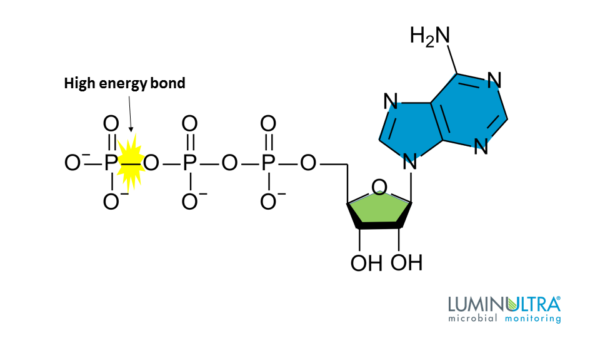 (ATP created from the breakdown of glucose in food)Structure: Adenosine = adenine + ribose (sugar)ATP = Adenosine + 3 phosphates                                                (instead of 1 like in nucleotides)(ATP created from the breakdown of glucose in food)Function:Energy carrier in cells (supplies energy for chemical reactions in cells, ex. synthesis of macromolecules, contractions in muscle cells)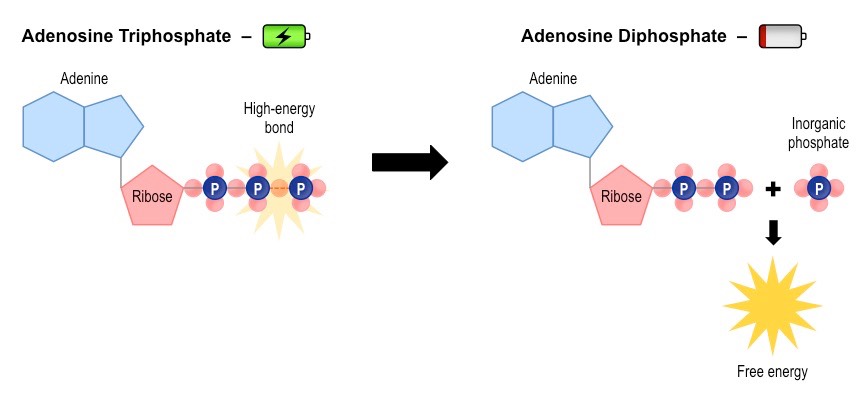 The bond between the last 2 phosphates is unstable and a high energy bond that is easily broken by _________ to release energy.